SUMMER READING FOR THEOLOGY***Please note: Students cannot bring Kindles or Ipads to class. So they will need a hard copy for school.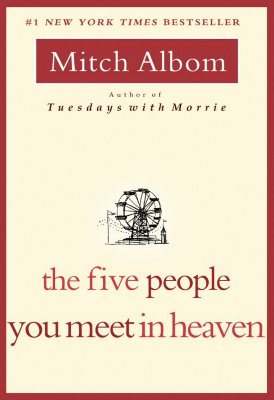 INCOMING SENIORS:The Five People You Meet in Heaven by Mitch Albom Be prepared for a test upon return to school in September. Email Ms. Lee-Jeter withany questions: vleejeter@mercyvhs.org   You will need your own copy of the bookfor class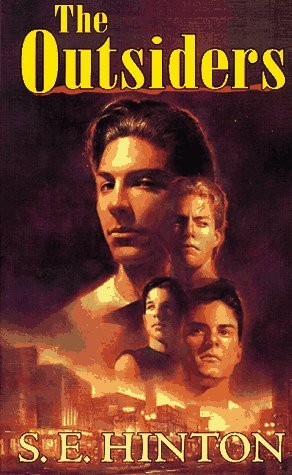 INCOMING JUNIORS: THE OUTSIDERS by S. E. HintonBe prepared for a test upon return to school in September. You can email Ms. Campellone with any questions: macampellone@mercyvhs.org  .  You will need your own copy of the book for class.INCOMING SOPHOMORES: 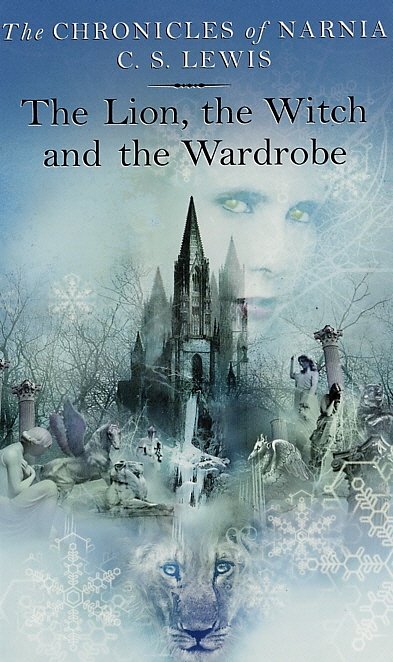 The Lion, The Witch, and the Wardrobe  by C.S. Lewis,Book 1 of The Chronicles of NarniaBe prepared for a test upon return to school in September. Until you know who your theology teacher will be, you can email Ms. Campellone: macampellone@mercyvhs.org  with any questions. You will need your own copy of the book for class.  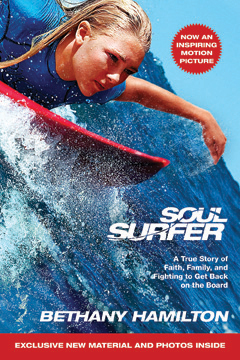 INCOMING FRESHMEN: Soul Surfer: A true story of Faith, Family, and Fighting to Get Back on Board By Bethany HamiltonBe prepared for a test upon entering school in September.  Until you know who your theology teacher will be, you can email Ms. Campellone: macampellone@mercyvhs.org with any questions. You will need a copy of your own book for class.